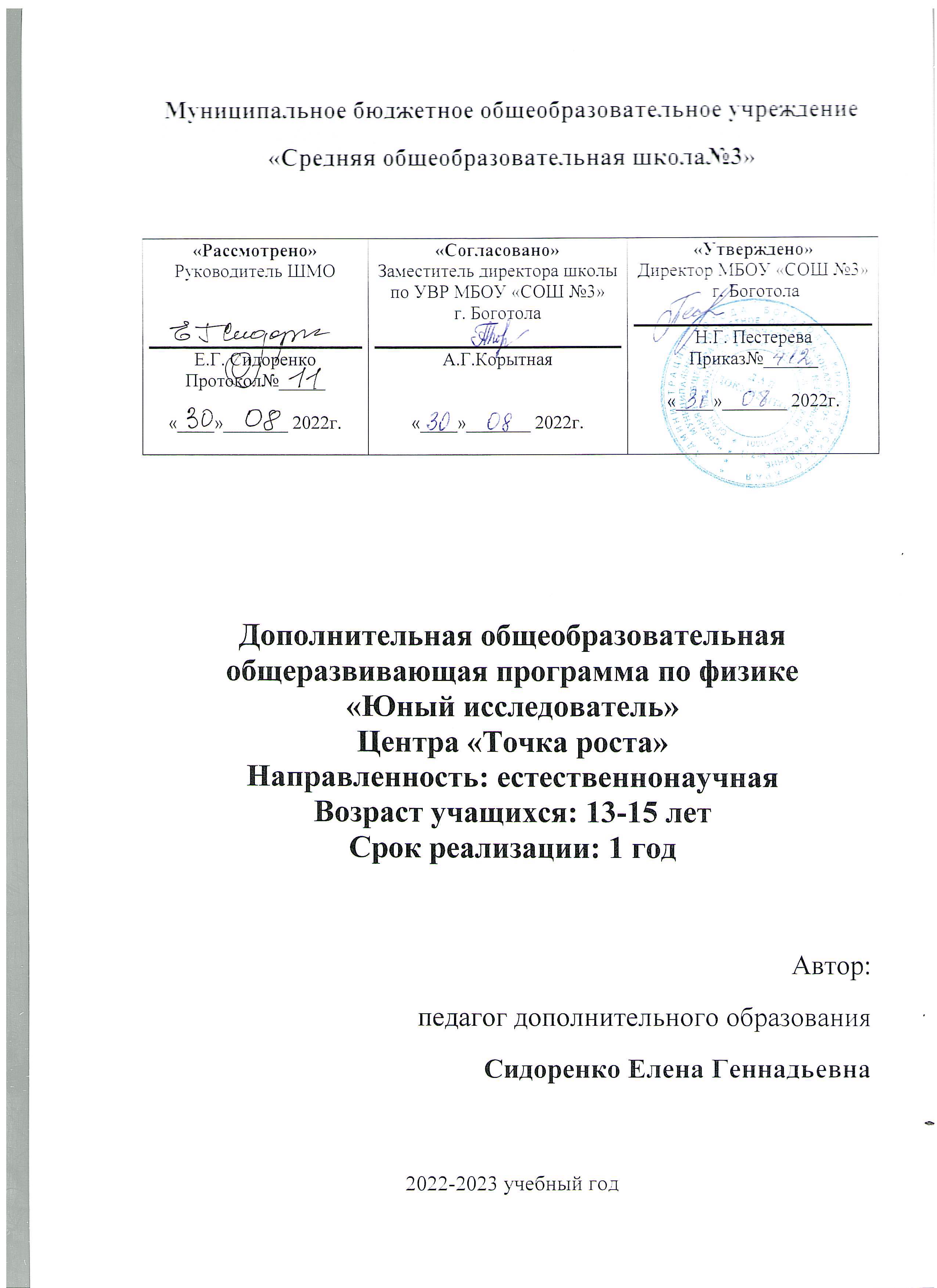 Пояснительная запискаПрограмма занятий дополнительного образования по физике «Юный исследователь» предназначена для обучающихся  9 класса.1)  Федеральный закон от 29.12.2012 № 273-ФЗ (ред. от 31.07.2020) «Об образовании в Российской Федерации» (с изм. и доп., вступ. в силу с 01.09.2020). — URL: http://www. consultant.ru/document/cons_doc_LAW_140174 (дата обращения: 28.09.2020). 2) Федеральный государственный образовательный стандарт основного общего образования (утв. приказом Министерства образования и науки Российской Федерации от 17.12.2010 № 1897) (ред. 21.12.2020). — URL: https://fgos.ru (дата обращения: 10.03.2021). 3) Методические рекомендации по созданию и функционированию в общеобразовательных организациях, расположенных в сельской местности и малых городах, центров образования естественнонаучной и технологической направленностей («Точка роста») (Утверждены распоряжением Министерства просвещения Российской Федерации от 12 января 2021 г. № Р-6). — URL: http://www.consultant.ru/document/cons_doc_ LAW_374694/ (дата обращения: 10.03.2021). Программа разработана на 34 часа (1 час в неделю). Для программы используется оборудование по физике  «Точка роста» и цифровая лаборатория «Робиклаб».Целью программы занятий  по физике «Юный исследователь»  являются:• развитие у учащихся познавательных интересов, интеллектуальных и творческих способностей в процессе решения практических задач и самостоятельного приобретения новых знаний;• формирование и развитие у учащихся ключевых компетенций – учебно-познавательных, информационно-коммуникативных, социальных, и как следствие - компетенций личностного самосовершенствования;• формирование предметных и метапредметных результатов обучения, универсальных учебных действий.• воспитание творческой личности, способной к освоению передовых технологий и созданию своих собственных разработок, к выдвижению новых идей и проектов;• реализация деятельностного подхода к предметному обучению на занятияхвнеурочной деятельности по физике.Планируемые результатыЛичностными результатами программы внеурочной деятельности являются:1) формирование  познавательных интересов, интеллектуальных итворческих способностей учащихся;2) самостоятельность в приобретении новых знаний и практических умений;3) приобретение умения ставить перед собой познавательные цели, выдвигать гипотезы, доказывать собственную точку зрения;4) приобретение положительного эмоционального отношения к окружающейприроде и самому себе как части природы.Метапредметными  результатами программы внеурочной деятельности являются:1) овладение навыками самостоятельного приобретения новых знаний, организации учебной деятельности, постановки целей, планирования, самоконтроля и оценки результатов своей деятельности, умениями предвидеть возможные результаты своих действий;2) приобретение опыта самостоятельного поиска анализа и отбора информации с использованием различных источников и новых информационных технологий для решения экспериментальных задач;3) формирование умений работать в группе с выполнением различных социальных ролей, представлять и отстаивать свои взгляды и убеждения, вести дискуссию;4) овладение экспериментальными методами решения задач.5) формирование исследовательских умений учащихся, выражающихся в следующих действиях: определение проблемы; постановка исследовательской задачи; планирование решения задачи; построение моделей; выдвижение гипотез; экспериментальная проверка гипотез; анализ данных экспериментов или наблюдений; формулирование выводов.     Предметные результаты Обучающиеся научатся:• соблюдать правила безопасности и охраны труда при работе с учебным и лабораторным оборудование;• понимать смысл физических терминов: физическое тело, физическое явление, физическая величина, единицы физической величины;• понимать роль эксперимента в получении научной информации;• проводить прямые измерения физических  величин: время, расстояние, масса тела, объем, сила, температура, давление; при этом выбирать оптимальный способ измерения и использовать простейшие методы оценки погрешностей измерений;• проводить исследование зависимостей физических величин с использованием прямых измерений: устанавливать причинно-следственные связи между физическими величинами, собирать установку, фиксировать результаты прямых измерений в виде таблиц и графиков, делать выводы по результатам исследования;• совершенствовать  навыки письменной и устной речи в процессе написанияисследовательских работ, инструкций к выполненным моделям и приборам, привыступлениях  на научно – практических конференциях различных уровней.Программа занятий 9 класс«ТОЧКА РОСТА»№Тема занятияДата1Измерение средней плотности вещества  (цилиндры № 1-4)2Измерение Архимедовой силы  (цилиндры  №2,3,4)3Исследование зависимости архимедовой силы от объема погруженной части  тела  (цилиндр  №3)и  от плотности жидкости; независимости выталкивающей силы от массы тела  (цилиндры №1,2)4Измерение жесткости пружины5Исследование зависимости силы упругости, возникающей в пружине, от степени деформации6Измерение  коэффициента трения скольжения7Исследование зависимости силы трения скольжения от силы нормального давления и от рода поверхности.8Измерение электрического сопротивления резистор9Измерение мощности электрического тока10Измерение работы электрического тока11Исследование зависимости силы тока, возникающего в проводнике (резисторы, лампочка) от напряжения на концах проводника12Исследование зависимости сопротивления от длины проводника, площади его  поперечного сечения  и удельного сопротивления13Проверка правила для электрического напряжения при последовательном соединении  проводников14Проверка правила для силы  электрического тока при параллельном соединении проводников (резисторы и  лампочка)15Измерение оптической силы собирающей линзы16Измерение фокусного расстояния собирающей линзы (по свойству равенства размеров предмета и изображения, когда предмет расположен в двойном фокусе)17 Измерение показателя преломления стекла18Исследование свойства изображения, полученного с помощью собирающей линзы19Исследование изменения фокусного расстояния двух сложенных линз20Исследование зависимости угла преломления от угла падения на границе воздух-стекло21Измерение средней скорости движения бруска по наклонной плоскости22Измерение ускорения бруска при движении по наклонной плоскости23Измерение частоты и периода колебаний математического маятника24Измерение частоты и периода колебаний пружинного маятника (с электронным секундомером)25Исследование зависимости ускорения бруска  от угла наклона направляющей26Исследование зависимости периода (частоты) колебаний нитяного маятника от длины нити27Исследование зависимости периода пружинного маятника от массы груза и жёсткости пружины28Исследование независимости периода колебаний нитяного маятника от массы груза29Измерение момента силы, действующего на рычаг30Измерение работы силы упругости при подъеме груза с помощью  неподвижного и подвижного блока31Проверка условия равновесия рычага32Измерение удельной теплоёмкости металлического цилиндра33Измерение количества теплоты, полученного водой комнатной температуры фиксированной массы, в которую опущен нагретый цилиндр34- Исследования изменения температуры воды при различных условиях- Измерение количества теплоты, отданного нагретым цилиндром после опускания его в воду комнатной температуры